This form was modified from The Missouri Common Grant Application Form to facilitate the application process.  Please keep in mind that this form includes the guidelines and priorities, as well as deadlines and timetables for the Rotary Club of St. Louis. InstructionsApplicants should perform their own research to determine if the Rotary Club of St. Louis may make grants to your type of organization, in the geographic area in which you function, and for your field of interest.Each application must be sponsored by a current member of the Rotary Club of St. Louis. Rotarian Sponsor must support and sign the final application before submitting to the Community Service Committee.Visit the Rotary Club of St. Louis (rotarystl.org) website to obtain a copy of funding guidelines. Discuss with your Rotarian Sponsor or the Community Service Committee any guidelines for using this form and attachments. At the home page of the website, put your cursor over the heading 'Member Resources'. In the drop-down box that appears, click on Charity Financial Grants.Please answer all the questions unless otherwise instructed by the Rotary Club. Generally, requests for operating budget, capital spending, or facilities are NOT supported.Please do not include any materials other than those requested.Electronic forms are required in the form of a pdf or Microsoft Word. If the application is submitted electronically, the signature page may skip having the signature of the Rotary sponsor ONLY if it is submitted by the Rotary sponsor.Applications must be submitted to the Rotary sponsor by March 1, 2024. The Rotary sponsor must be in good standing with the club and be current on dues. 
The Rotary sponsor needs to submit the completed application with all signatures and attachments to ALL of the following Community Service Committee Chairs, NO LATER than March 8, 2024:	Tri-Chair’s of the Rotary Club of Saint Louis Community Service Committee	Matthew Maddox	matthew.maddox@teamgds.com	Matt Weiss		harry_weiss73@yahoo.com	Tom Keeline		tomkeeline@gmail.comLearn more about Rotary Club of St. Louis online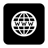 	http/rotarystl.org 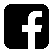 	https//www.facebook.com/RotarySTL   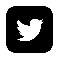 	https//twitter.com/stlouisrotary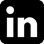 	http//www.linkedin.com/groups/135709Application DeadlineMarch 1, 2024 to Rotary Sponsor (March 8, 2024 to Community Service Committee Chairs)March 1, 2024 to Rotary Sponsor (March 8, 2024 to Community Service Committee Chairs)March 1, 2024 to Rotary Sponsor (March 8, 2024 to Community Service Committee Chairs)March 1, 2024 to Rotary Sponsor (March 8, 2024 to Community Service Committee Chairs)March 1, 2024 to Rotary Sponsor (March 8, 2024 to Community Service Committee Chairs)March 1, 2024 to Rotary Sponsor (March 8, 2024 to Community Service Committee Chairs)March 1, 2024 to Rotary Sponsor (March 8, 2024 to Community Service Committee Chairs)March 1, 2024 to Rotary Sponsor (March 8, 2024 to Community Service Committee Chairs)Organization WebsiteApplicants Legal Name (as Shown on IRS Letter of Determination)Doing Business As (ifDifferent from Legal Name)EIN # (Tax ID)AddressCityStateStateZip CodeTelephoneFax #Fax #Executive Director (or Top Executive)Phone #Phone #Executive Director (or Top Executive)(Please include prefix and title)(Please include prefix and title)(Please include prefix and title)EmailEmailMain Contact(s) forthis ProposalPhone #Phone #Main Contact(s) forthis Proposal(Please include prefix and title)(Please include prefix and title)(Please include prefix and title)EmailEmailMain Contact(s) forthis ProposalPhone #Phone #Main Contact(s) forthis Proposal(Please include prefix and title)(Please include prefix and title)(Please include prefix and title)EmailEmailOrganization Board PresidentPhone #Phone #Organization Board PresidentEmailEmailApplicant’s tax exemptstatus/IRS Designation e.g. 501(c)(3), 501(c)(9),etc.Applicant’s tax exemptstatus/IRS Designation e.g. 501(c)(3), 501(c)(9),etc.(Attach a copy of the IRS Letter of Determination. NOTE: this is not the state sales and use tax exemption certificate. If there has been a name change provide copies of the amended state certificate of incorporation and amended IRS Letter of Determination)(Attach a copy of the IRS Letter of Determination. NOTE: this is not the state sales and use tax exemption certificate. If there has been a name change provide copies of the amended state certificate of incorporation and amended IRS Letter of Determination)(Attach a copy of the IRS Letter of Determination. NOTE: this is not the state sales and use tax exemption certificate. If there has been a name change provide copies of the amended state certificate of incorporation and amended IRS Letter of Determination)(Attach a copy of the IRS Letter of Determination. NOTE: this is not the state sales and use tax exemption certificate. If there has been a name change provide copies of the amended state certificate of incorporation and amended IRS Letter of Determination)(Attach a copy of the IRS Letter of Determination. NOTE: this is not the state sales and use tax exemption certificate. If there has been a name change provide copies of the amended state certificate of incorporation and amended IRS Letter of Determination)(Attach a copy of the IRS Letter of Determination. NOTE: this is not the state sales and use tax exemption certificate. If there has been a name change provide copies of the amended state certificate of incorporation and amended IRS Letter of Determination)(Attach a copy of the IRS Letter of Determination. NOTE: this is not the state sales and use tax exemption certificate. If there has been a name change provide copies of the amended state certificate of incorporation and amended IRS Letter of Determination)(Attach a copy of the IRS Letter of Determination. NOTE: this is not the state sales and use tax exemption certificate. If there has been a name change provide copies of the amended state certificate of incorporation and amended IRS Letter of Determination)Organization’s mission statementOrganization’s mission statementOrganization’s mission statementOrganization’s mission statementOrganization’s mission statementOrganization’s mission statementOrganization’s mission statementOrganization’s mission statementOrganization’s mission statementType of request (check one) Generally requests for operating budget, capital, capacity, or facilities are NOT supported.Type of request (check one) Generally requests for operating budget, capital, capacity, or facilities are NOT supported.Type of request (check one) Generally requests for operating budget, capital, capacity, or facilities are NOT supported.Type of request (check one) Generally requests for operating budget, capital, capacity, or facilities are NOT supported.Type of request (check one) Generally requests for operating budget, capital, capacity, or facilities are NOT supported.Type of request (check one) Generally requests for operating budget, capital, capacity, or facilities are NOT supported.Type of request (check one) Generally requests for operating budget, capital, capacity, or facilities are NOT supported.Type of request (check one) Generally requests for operating budget, capital, capacity, or facilities are NOT supported.Type of request (check one) Generally requests for operating budget, capital, capacity, or facilities are NOT supported.[  ] Project (Direct Supplies, materials, equipment)[  ] Project (Direct Supplies, materials, equipment)[  ] Project (Direct Supplies, materials, equipment)[  ] Other (explain)[  ] Other (explain)[  ] Other (explain)[  ] Other (explain)[  ] Other (explain)[  ] Other (explain)[  ] Program Services (Professional Services)[  ] Program Services (Professional Services)[  ] Program Services (Professional Services)[  ] General requests for operating budgets, capital, or       building/facilities are NOT supported.[  ] General requests for operating budgets, capital, or       building/facilities are NOT supported.[  ] General requests for operating budgets, capital, or       building/facilities are NOT supported.[  ] General requests for operating budgets, capital, or       building/facilities are NOT supported.[  ] General requests for operating budgets, capital, or       building/facilities are NOT supported.[  ] General requests for operating budgets, capital, or       building/facilities are NOT supported.[  ] New Project[  ] New Project[  ] Existing Project[  ] Existing Project[  ] Existing Project[  ] Expansion of Existing Project[  ] Expansion of Existing Project[  ] Expansion of Existing Project[  ] Expansion of Existing ProjectProject/Program NameProposal Summary – In 100 words or less summarize the purpose of this requestProposal Summary – In 100 words or less summarize the purpose of this requestProposal Summary – In 100 words or less summarize the purpose of this requestProposal Summary – In 100 words or less summarize the purpose of this requestProposal Summary – In 100 words or less summarize the purpose of this requestFunding Award DateJune 6, 2024Amount RequestedAmount Requested$Total Budget$Current Annual Organizational BudgetCurrent Annual Organizational Budget$Organizational Fiscal Year/    /    through    /    /    /    /    through    /    /    /    /    through    /    /    /    /    through    /    /    Organizational Fiscal YearGeographical Area(s) Served(include specific counties)List applicant’s membershipof a giving federation (e.g. United Way, Arts & Education Council, Jewish Federation, Earthshare Missouri)AgreementAgreementAgreementAgreementAgreementI certify to the best of my knowledge, that all information included in this proposal is correct. The tax-exempt status of this organization is still in effect. If a grant is awarded to this organization, then the proceeds of that grant will not be distributed or used to benefit any organization or individual supporting or engaged in unlawful activities.In compliance with the USA Patriot Act and other counterterrorism laws, I certify that all funds received from this funder will be used in compliance with all applicable anti-terrorists financing and assess control laws, statutes, and executive orders.I certify to the best of my knowledge, that all information included in this proposal is correct. The tax-exempt status of this organization is still in effect. If a grant is awarded to this organization, then the proceeds of that grant will not be distributed or used to benefit any organization or individual supporting or engaged in unlawful activities.In compliance with the USA Patriot Act and other counterterrorism laws, I certify that all funds received from this funder will be used in compliance with all applicable anti-terrorists financing and assess control laws, statutes, and executive orders.I certify to the best of my knowledge, that all information included in this proposal is correct. The tax-exempt status of this organization is still in effect. If a grant is awarded to this organization, then the proceeds of that grant will not be distributed or used to benefit any organization or individual supporting or engaged in unlawful activities.In compliance with the USA Patriot Act and other counterterrorism laws, I certify that all funds received from this funder will be used in compliance with all applicable anti-terrorists financing and assess control laws, statutes, and executive orders.I certify to the best of my knowledge, that all information included in this proposal is correct. The tax-exempt status of this organization is still in effect. If a grant is awarded to this organization, then the proceeds of that grant will not be distributed or used to benefit any organization or individual supporting or engaged in unlawful activities.In compliance with the USA Patriot Act and other counterterrorism laws, I certify that all funds received from this funder will be used in compliance with all applicable anti-terrorists financing and assess control laws, statutes, and executive orders.I certify to the best of my knowledge, that all information included in this proposal is correct. The tax-exempt status of this organization is still in effect. If a grant is awarded to this organization, then the proceeds of that grant will not be distributed or used to benefit any organization or individual supporting or engaged in unlawful activities.In compliance with the USA Patriot Act and other counterterrorism laws, I certify that all funds received from this funder will be used in compliance with all applicable anti-terrorists financing and assess control laws, statutes, and executive orders.____________________________________________________________________________________________________________________________________________________________________________________________________________________________________Signature, Executive Director(or authorizing official on behalf of the organization)Signature, Executive Director(or authorizing official on behalf of the organization)Signature, Executive Director(or authorizing official on behalf of the organization)DateDateSignature, Executive Director(or authorizing official on behalf of the organization)Signature, Executive Director(or authorizing official on behalf of the organization)Signature, Executive Director(or authorizing official on behalf of the organization)____________________________________________________________________________________________________________________________________________________________________________________________________________________________________Signature, Rotarian Sponsor (Rotary Club of St. Louis Active Member)Signature, Rotarian Sponsor (Rotary Club of St. Louis Active Member)Signature, Rotarian Sponsor (Rotary Club of St. Louis Active Member)DateDate____________________________________________________________________________________________________________________________________________________________________________________________________________________________________Printed, Rotarian Sponsor, Member of Rotary Club of St. LouisPrinted, Rotarian Sponsor, Member of Rotary Club of St. LouisPrinted, Rotarian Sponsor, Member of Rotary Club of St. LouisDateDateREQUIRED ATTACHMENTSA copy of the current IRS Letter of Determination indicating tax-exempt status.The memorandum of understanding or the contract between the organization and the fiscal agent/fiscal sponsor. (If applicable)Completed Budget for ProjectPhotograph and Publicity Release Form (Required for ALL individual(s) accepting award for your organization)Completed Grant ApplicationPlease read the following statements and check the lines certifying that this application is complete according to the requirements set forth by the Grantmaker.I have reviewed the Rotary Club of St. Louis website and have reviewed their mission, funding interests, process                and requirements to determine if my request is a funding fit.This grant will be accepted in person (or via video conference) by a representative of my organization during the Rotary Club of St. Louis Grants Program which is held on the first Thursday of June at 12:00 PM at the Missouri Athletic Club in Downtown Saint Louis.My organization will share the good news with others by making a public announcement via organizational social media accounts and/or a press release.  I have included all additional materials and attachments required, as noted above.